Домашние задания для 2 класса преподаватель Утегенова Айгуль КаиргалиевнаФотоотчеты присылать на адрес электронной почты: aygul.utegenova.72@bk.ruДатаВремя Учебный предметЗаданиеМатериалыСрок выполнения и форма отчета17.11.202016:40-17:10«Лепка»Тема : «Времена года»Нам всем известно – что такое времена года? В нашей стране наблюдаем их перемену : осень, зима, весна, лето. И тема занятия; «Времена года» (рис.1)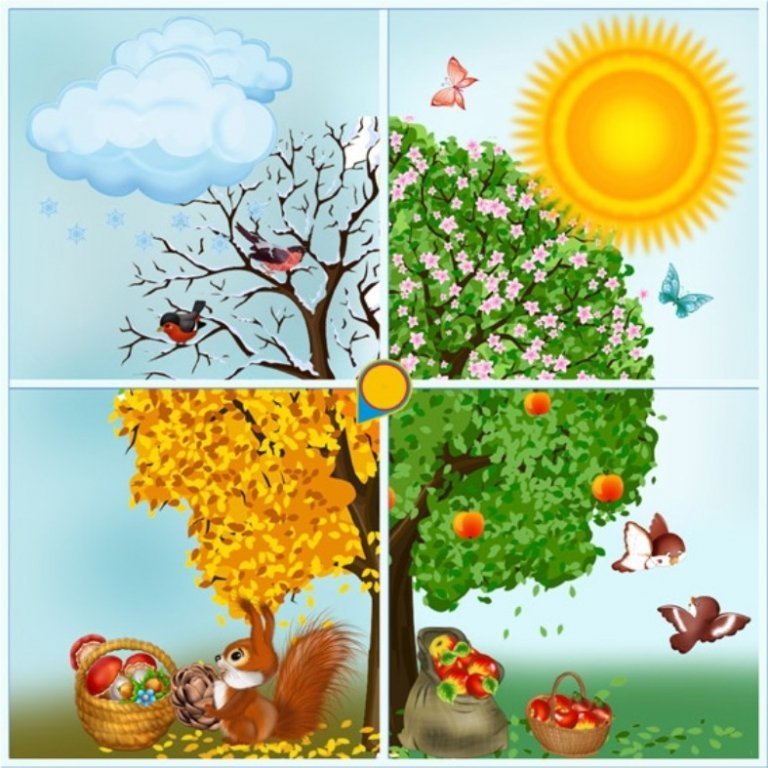 Рис.1Чем отличаются и как определяются эти перемены? Осень имеет красивую золотую листву, в это время собирают урожаи (овощи, фрукты).Зима отличается снежным покровом, снежинками, морозным узором.Весной природа «пробуждается от зимнего сна», солнце светит ярче и становится теплее. Подснежники, ручьи бегут, оттепель – это признаки весны.Летом становится еще интереснее. Бабочки порхают, радость от цветения трав и цветов, можно вкушать первые плоды.Так разнообразие времен года приносит много впечатлений.Сегодня начинаем выполнять композицию, в которой отображается осень, зима, весна и лето. На последующих занятиях продолжаем. Работу выполняем несколько уроков. Используем картон любого формата. Можно сделать на маленьких размерах картона, а затем объединить.Я представлю несколько картинок для примера. Это не означает, что выполняете точь-в-точь. Композицию создайте по-своему, на выбор. 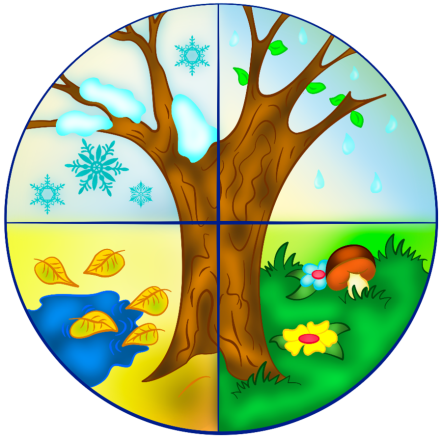 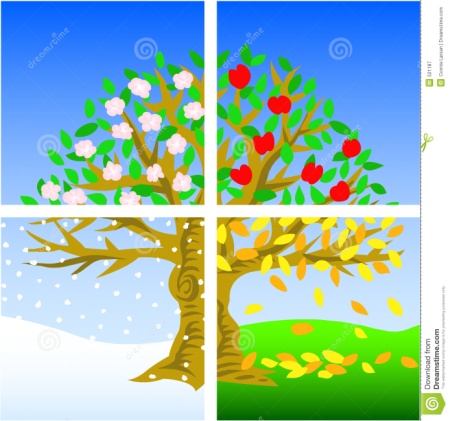 Самостоятельная работа:1)выберите формат картона.2)продумайте:  с какого времени года начнете композицию.3)выбираете цвет пластилина для поделки4)приступайте к выполнению задания.Примеры работ: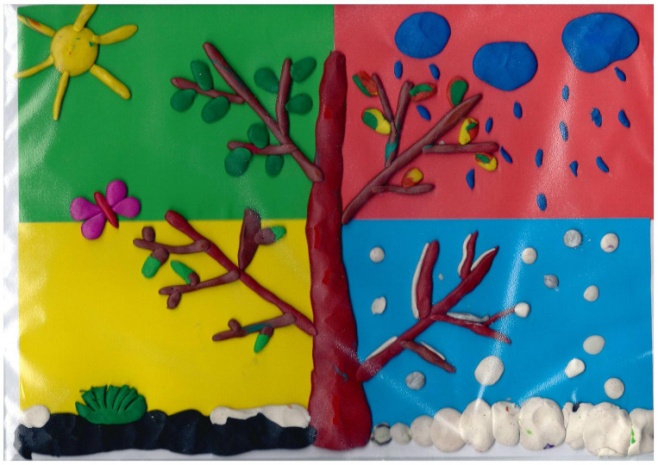 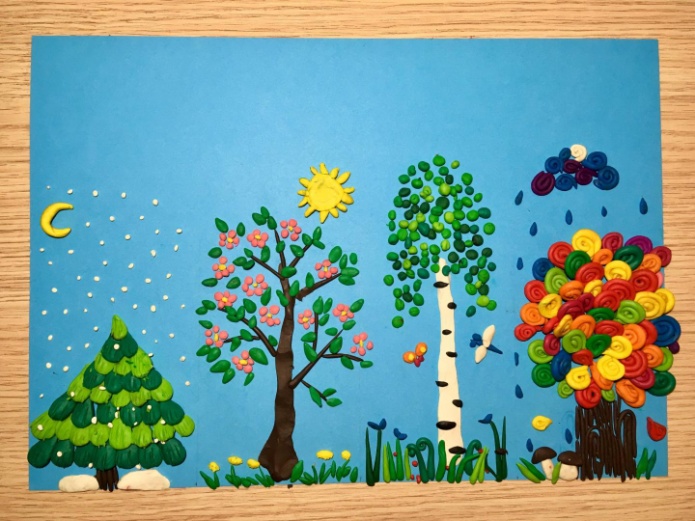 пластилин,стек,дощечкаДо 19:0021.11.202018.11.202013:20-13:55«Прикладное творчество»Тема :  Геометрические композицииРебята! Вспомните,  как мы с вами рисовали лисичку, мышку, бычка из геометрических форм. Прикладное творчество также содержит данную тему.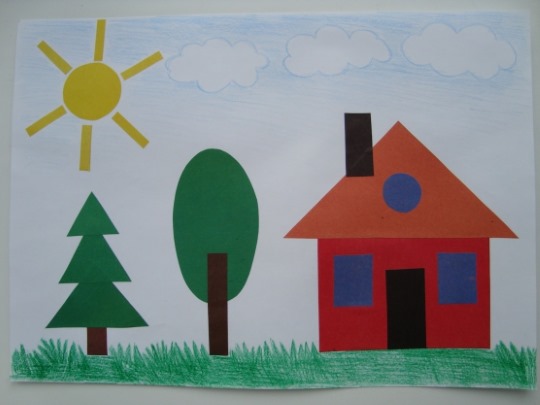 Рис.1Самостоятельная работа:Возьмите лист белой бумаги для основы. Разноцветные обрезки цветной бумаги необходимы для геометрических фигур. Рисуем на цветной бумаги основные элементы аппликации и фигуры, из которых они состоят.  Можно использовать  линейку с геометрическими вырезанными трафаретами (рис.2).                                   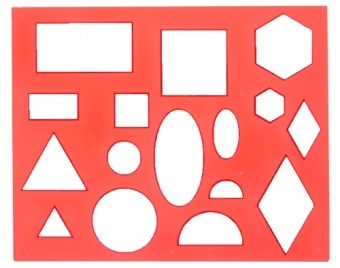 Рис.2 Линейка с геометрическими трафаретами Затем самостоятельно вырезаете  из обрезков цветной бумаги. 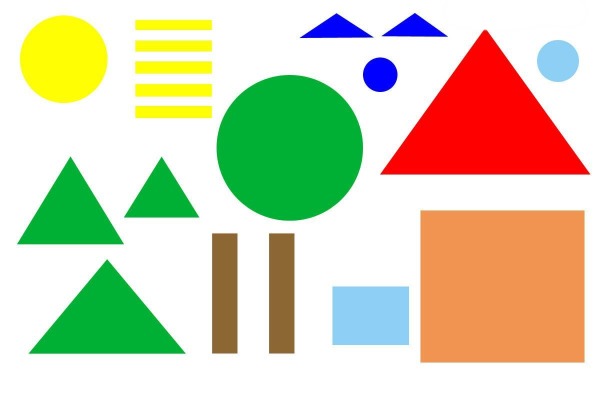 Рис.3 Геометрические элементыГеометрические элементы (рис.3) распределяются на фоновом листе (рис.4), формируя уникальную композицию. Фигуры приклеиваете на основу(рис.5), начиная с крупных деталей. 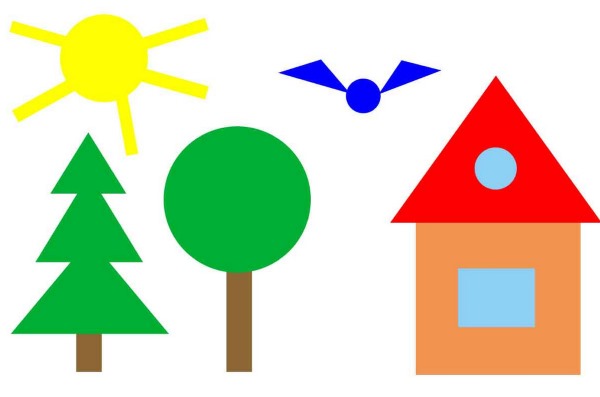 Рис.4 Поделка готова!Рис.5Примечание:на последующих занятиях будем наносить узоры на геометрические фигуры.До 19:0021.11.202019.11.202016:40-17:10«Беседы об искусстве» Тема : ЖивописьРебята! На предыдущем занятии ознакомились с видом изобразительного искусства «рисунок». Продолжаем изучать виды ИЗО. Тема занятия «ЖИВОПИСЬ»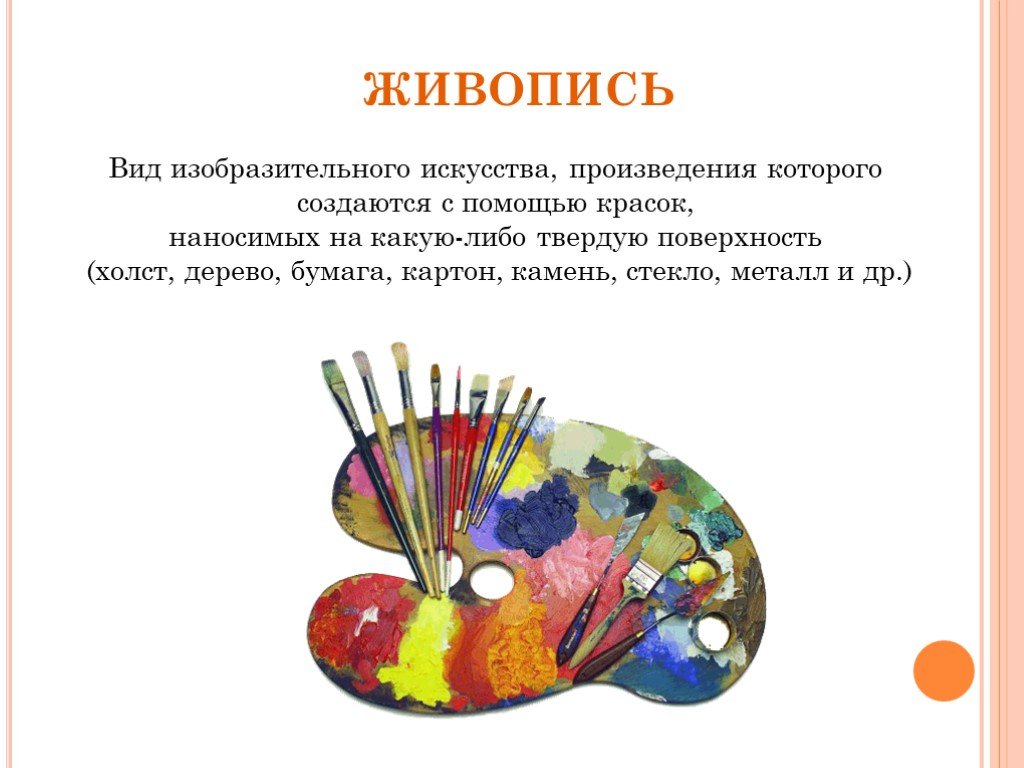 Существуют разные жанры в живописи. Самые популярные : портрет, пейзаж и натюрморт (рис.1).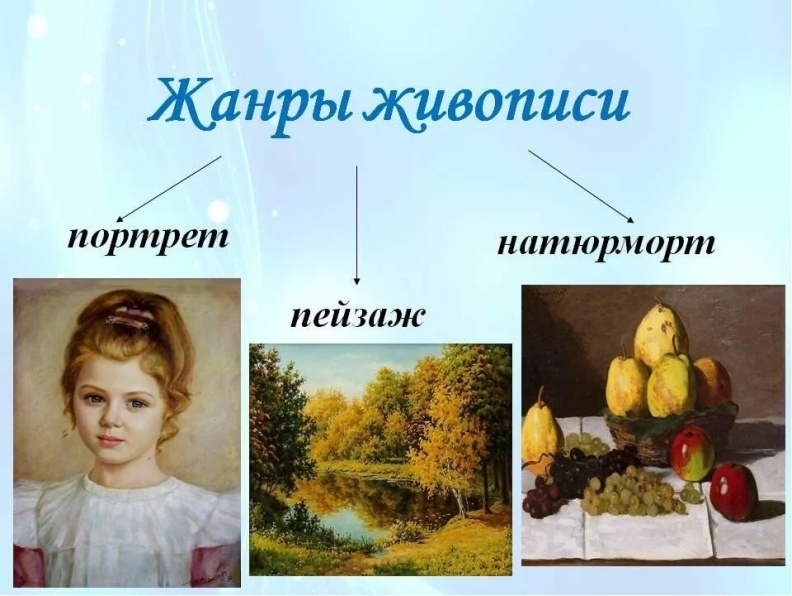 Рис.1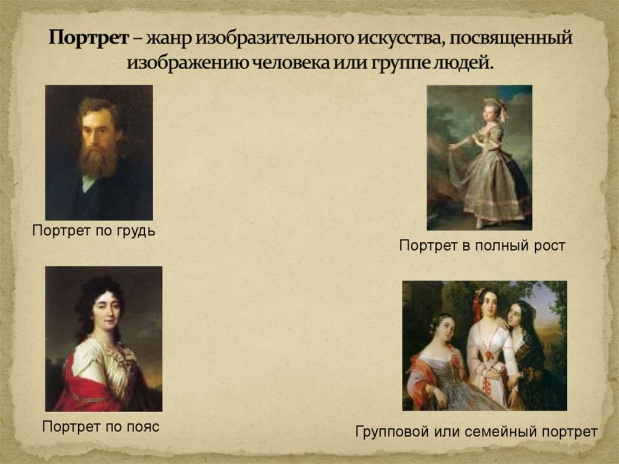 Рис.1 (а)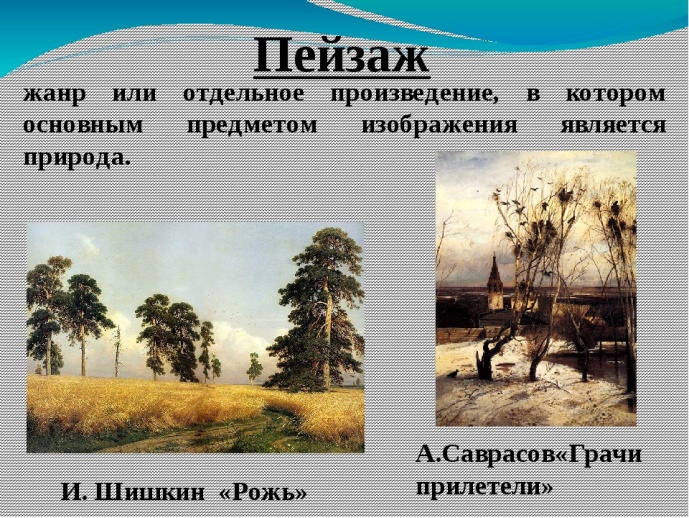 Рис.1 (б)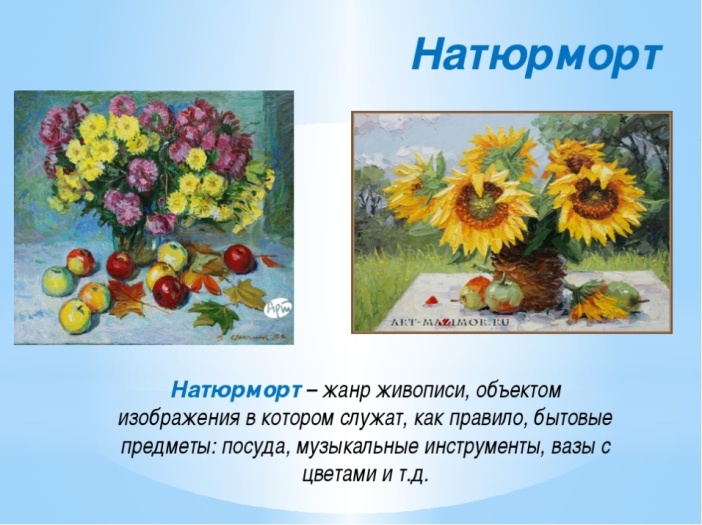 Рис.1 (в)Самостоятельная работа: ознакомьтесь с видом изобразительного искусства - живопись. Изучите таблицы рис.1,1а,1б,1в.Альбом,тетрадь,(ручка шариковая),цветныеДо 19:00  21.11.2020